КАЛЕНДАРНО-ТЕМАТИЧЕСКИЙ ПЛАН ЛЕКЦИЙ ПО КУРСУ « ФИЗИОЛОГИЯ С ОСНОВАМИ АНАТОМИИ» для студентов 1 курса специальности- «Фармация»на весенний семестр 2019--2020уч.годИТОГО                                                                                      18 часов Составил:                                                                                        К.б.н., доцент     Михайлова   Н.Л.                    Подпись___________________                                                                               Дата «  10»       01            2020г.Ф-А                                                                                                                                                                                                      стр. 1 из 1КАЛЕНДАРНО-ТЕМАТИЧЕСКИЙ ПЛАН ЛАБОРАТОРНЫХ ЗАНЯТИЙ ПО КУРСУ « ФИЗИОЛОГИЯ С ОСНОВАМИ АНАТОМИИ» для студентов 1 курса специальности- «Фармация»на весенний семестр  2019--2020уч.годаИТОГО                                                                                      18 часов Составил:                                                                                        К.б.н., доцент     Михайлова   Н.Л.                    Подпись___________________                                                                               Дата «  10»       01            2020г.Ф-А                                                                                                                                                                                                      стр. 1 из 1Министерство науки и высшего образования  РФФедеральное государственное образовательное учреждение высшего образования«Ульяновский государственный университет» Кафедра физиологии и патофизиологииФорма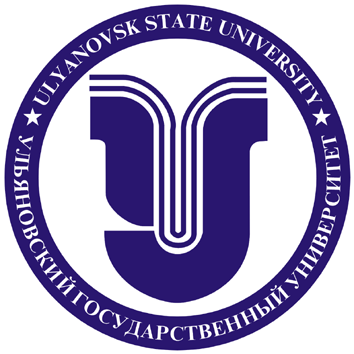 Ф- Календарно -тематический план  лекций Утверждено на заседании кафедрыПротокол № __6__от _10.01.2020г.Зав. кафедрой___________________                                      (личная подпись)№ЧасыДатаНазвание темы1.211.02.20гСосудистая система. Морфо-функциональная организация. Артериальное давление. Микроциркуляция. 2. 225.02.20гФизиология дыхания. Органы дыхания. Внешнее дыхание. Газообмен в лёгких и тканях.3.210.03.20гТранспорт газов кровью. Регуляция дыхания.4.224.03.20гПищеварение человека. Строение органов пищеварения. Пищеварение в ротовой полости и желудке..5.207.04.20гПищеварение человека. Функция поджелудочной железы и печени в пищеварении.  Секреторная и моторная функция пищеварительного тракта. Всасывание.6.221.04.20гЖелезы внутренней секреция. Саморегуляция их деятельности.7. 205.05.20гОбмен веществ и энергии Основной обмен. Рабочий обмен.8.219.05.20гТерморегуляция. Теплопродукция и теплоотдача.9.202.06.20гОсновные принципы организации и регуляции вегетативных функций.Министерство науки и высшего образования  РФФедеральное государственное образовательное учреждение высшего образования«Ульяновский государственный университет» Кафедра физиологии и патофизиологииФорма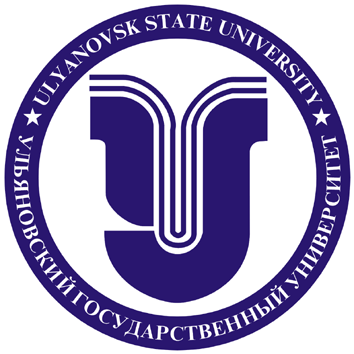 Ф- Календарно-тематический план  лабораторных занятий Утверждено на заседании кафедрыПротокол № __6__от _10.01.2020г.Зав. кафедрой___________________                                      (личная подпись)№ЧасыДатаНазвание темы1.412.02.20г19.02.20гКровообращение человека. Строение и функции сердца. Свойства сердечной мышцы. Регуляция деятельности сердца. 2. 4.26.02.20г04.03.20гСосудистая система. Структурно-функциональная организация. Артериальное давление. Регуляция артериального давления.3.4.11.03.20г18.03.20гКоллоквиум. Физиология кровообращения.4.425.03.20г04.04.20гФизиология дыхания. Внешнее дыхание. Регуляция дыхания.5.4.08.04.20г15.04.20гКоллоквиум: Физиология дыхания.6.4. 22.04.20г29.04.20гПищеварение человека. Пищеварение в ротовой полости и желудке. Моторная функция пищеварительного тракта. Всасывание.7. 4.06.05.20г13.05.20гКоллоквиум. Пищеварение человека.8.420.05.20г27.05.20гЖелезы внутренней секреции. Обмен веществ и энергии в организме. Теплообмен и терморегуляция.9.4.10.06.20г03.06.20гКоллоквиум. Железы внутренней секреции. Обмен веществ и энергии в организме. Теплообмен и терморегуляция.